АДМИНИСТРАЦИЯ ПРИМОРСКОГО КРАЯПОСТАНОВЛЕНИЕот 27 декабря 2018 г. N 659-паО СОВЕТЕ ПО ВОПРОСАМ ДЕЯТЕЛЬНОСТИ СОЦИАЛЬНООРИЕНТИРОВАННЫХ НЕКОММЕРЧЕСКИХ ОРГАНИЗАЦИЙВ ПРИМОРСКОМ КРАЕВ целях реализации Федерального закона от 12 января 1996 года N 7-ФЗ "О некоммерческих организациях", на основании Устава Приморского края Администрация Приморского края постановляет:1. Создать Совет по вопросам деятельности социально ориентированных некоммерческих организаций в Приморском крае.2. Утвердить прилагаемые:Положение о Совете по вопросам деятельности социально ориентированных некоммерческих организаций в Приморском крае;состав Совета по вопросам деятельности социально ориентированных некоммерческих организаций в Приморском крае (по должностям).3. Департаменту информационной политики Приморского края обеспечить официальное опубликование настоящего постановления.4. Настоящее постановление вступает в силу с 1 января 2019 года.И.о. Губернатора края -Главы АдминистрацииПриморского краяА.И.КОСТЕНКОУтвержденопостановлениемАдминистрацииПриморского краяот 27.12.2018 N 659-паПОЛОЖЕНИЕО СОВЕТЕ ПО ВОПРОСАМ ДЕЯТЕЛЬНОСТИ СОЦИАЛЬНООРИЕНТИРОВАННЫХ НЕКОММЕРЧЕСКИХ ОРГАНИЗАЦИЙВ ПРИМОРСКОМ КРАЕI. ОБЩИЕ ПОЛОЖЕНИЯ1.1. Совет по вопросам деятельности социально ориентированных некоммерческих организаций в Приморском крае (далее - Совет) является коллегиальным совещательным органом, способствующим обеспечению согласованных действий территориальных органов федеральных органов исполнительной власти, органов исполнительной власти Приморского края, органов местного самоуправления муниципальных образований Приморского края (далее - органов местного самоуправления), общественных объединений, социально ориентированных некоммерческих организаций и иных организаций (далее - организации), связанных с созданием условий и осуществлением поддержки социально ориентированных некоммерческих организаций в Приморском крае.(в ред. Постановления Правительства Приморского края от 10.03.2023 N 146-пп)1.2. Совет в своей деятельности руководствуется Конституцией Российской Федерации, федеральными законами, нормативными правовыми актами Президента Российской Федерации и Правительства Российской Федерации, законами Приморского края и иными нормативными правовыми актами Приморского края, а также настоящим Положением.II. ОСНОВНЫЕ ЗАДАЧИ И ФУНКЦИИ СОВЕТА2.1. Основными задачами Совета являются:обеспечение взаимодействия территориальных органов федеральных органов исполнительной власти, органов исполнительной власти Приморского края, органов местного самоуправления и организаций по вопросам, связанным с созданием условий и осуществлением поддержки социально ориентированных некоммерческих организаций в Приморском крае;(в ред. Постановления Правительства Приморского края от 10.03.2023 N 146-пп)рассмотрение вопросов, связанных с созданием условий и осуществлением поддержки социально ориентированных некоммерческих организаций в Приморском крае;(в ред. Постановления Правительства Приморского края от 10.03.2023 N 146-пп)осуществление координации деятельности органов исполнительной власти Приморского края и органов местного самоуправления по выполнению мероприятий, предусмотренных комплексом мер по обеспечению поэтапного доступа негосударственных организаций, осуществляющих деятельность в социальной сфере, к бюджетным средствам, выделяемым на предоставление услуг населению на территории Приморского края, и направленных на создание условий и осуществление поддержки социально ориентированных некоммерческих организаций в Приморском крае.(абзац введен Постановлением Правительства Приморского края от 10.03.2023 N 146-пп)2.2. В соответствии с возложенными на него задачами Совет осуществляет следующие функции:проводит анализ результатов деятельности социально ориентированных некоммерческих организаций в Приморском крае;осуществляет подготовку рекомендаций по реализации государственных программ (подпрограмм) Приморского края, содержащих мероприятия, направленные на поддержку социально ориентированных некоммерческих организаций;разрабатывает предложения по вопросам, связанным с реализацией социально ориентированной деятельности некоммерческими организациями в Приморском крае, а также по вопросам совершенствования действующего законодательства в пределах компетенции Совета;подготавливает рекомендации по формированию единой информационной системы в сфере развития социально ориентированных некоммерческих организаций;осуществляет подготовку предложений по разработке и утверждению комплекса мер по обеспечению поэтапного доступа негосударственных организаций, осуществляющих деятельность в социальной сфере, к бюджетным средствам, выделяемым на предоставление услуг населению на территории Приморского края в части мероприятий, направленных на создание условий и осуществление поддержки социально ориентированных некоммерческих организаций в Приморском крае.(абзац введен Постановлением Правительства Приморского края от 10.03.2023 N 146-пп)III. ПРАВА СОВЕТА3.1. Совет для реализации возложенных на него задач имеет право: запрашивать от территориальных органов федеральных органов исполнительной власти, органов исполнительной власти Приморского края, органов местного самоуправления муниципальных образований Приморского края, организаций информацию по вопросам деятельности социально ориентированных некоммерческих организаций;приглашать на свои заседания должностных лиц территориальных органов федеральных органов исполнительной власти, органов исполнительной власти Приморского края, органов местного самоуправления, а также представителей организаций по вопросам, входящим в компетенцию Совета;обеспечивать содействие в организации и проведении на территории Приморского края форумов, конференций, совещаний, семинаров, выставок и иных мероприятий по вопросам деятельности социально ориентированных некоммерческих организаций;привлекать к работе Совета научные организации, экспертов, специалистов в целях выработки согласованных решений по вопросам, связанным с деятельностью социально ориентированных некоммерческих организаций.IV. СОСТАВ, СТРУКТУРА И ОРГАНИЗАЦИЯ РАБОТЫ СОВЕТА4.1. В состав Совета входят председатель, заместитель председателя, секретарь и члены Совета.4.2. Председатель Совета осуществляет следующие функции:осуществляет руководство деятельностью Совета;утверждает повестку заседания и порядок рассмотрения вопросов на заседании Совета;ведет заседания Совета;подписывает протоколы заседаний Совета.4.3. В случае отсутствия председателя Совета его полномочия исполняет один из заместителей председателя по поручению председателя Совета.4.4. Заместитель председателя Совета:вносит предложения в повестку дня заседаний Совета;участвует в подготовке вопросов, выносимых на заседания Совета;исполняет по поручению председателя Совета его обязанности в случае его отсутствия.4.5. Секретарь Совета организует текущую работу Совета и осуществляет следующие функции:координирует работу по организационному обеспечению деятельности Совета;организует техническую подготовку документов к заседаниям Совета.4.6. Заседания Совета проводятся по мере необходимости, но не реже одного раза в год.(в ред. Постановления Правительства Приморского края от 10.03.2023 N 146-пп)4.7. Заседание Совета считается правомочным, если на нем присутствует не менее половины членов Совета.4.8. Решения Совета принимаются простым большинством голосов присутствующих на заседании членов Совета путем открытого голосования. При равенстве голосов членов Совета голос председательствующего на заседании Совета является решающим.4.9. Решения, принимаемые по итогам заседаний Совета, оформляются протоколами, которые подписываются председательствующим и секретарем Совета.Копии решений Совета направляются членам Совета, а также по решению председателя Совета - иным заинтересованным лицам в течение пяти рабочих дней со дня проведения заседания Совета.4.10. Организационно-техническое и информационное обеспечение деятельности Совета осуществляет департамент внутренней политики Приморского края.УтвержденпостановлениемАдминистрацииПриморского краяот 27.12.2018 N 659-паСОСТАВСОВЕТА ПО ВОПРОСАМ ДЕЯТЕЛЬНОСТИСОЦИАЛЬНО ОРИЕНТИРОВАННЫХ НЕКОММЕРЧЕСКИХОРГАНИЗАЦИЙ В ПРИМОРСКОМ КРАЕ (ПО ДОЛЖНОСТЯМ)Вице-губернатор Приморского края - заместитель Председателя Правительства Приморского края, курирующий вопросы взаимодействия с Законодательным Собранием Приморского края, Избирательной комиссией Приморского края и органами местного самоуправления муниципальных образований Приморского края, внутренней политики, председатель Совета;директор департамента внутренней политики Приморского края, заместитель председателя Совета;заместитель директора - начальник отдела по взаимодействию с институтами гражданского общества департамента внутренней политики Приморского края, секретарь Совета;начальник Главного управления Министерства юстиции Российской Федерации по Приморскому краю (по согласованию);начальник отдела по делам некоммерческих организаций Главного управления Министерства юстиции Российской Федерации по Приморскому краю (по согласованию);председатель комитета по социальной политике и защите прав граждан Законодательного Собрания Приморского края (по согласованию);председатель Общественной палаты Приморского края (по согласованию);заместитель Председателя Правительства Приморского края - министр образования Приморского края;заместитель Председателя Правительства Приморского края - министр здравоохранения Приморского края;заместитель Председателя Правительства Приморского края - министр культуры и архивного дела Приморского края;министр профессионального образования и занятости Приморского края;министр труда и социальной политики Приморского края;министр физической культуры и спорта Приморского края;министр экономического развития Приморского края;министр имущественных и земельных отношений Приморского края;директор департамента по делам молодежи Приморского края;директор департамента информационной политики Приморского края;генеральный директор автономной некоммерческой организации (далее - АНО) дополнительного профессионального образования и консалтинга "Развитие" (по согласованию);президент некоммерческого фонда поддержки социального развития Приморского края "Энергия участия" (по согласованию);президент союза благотворительных и социальных организаций "Во имя добра" (по согласованию);председатель Приморской краевой организации Общероссийской общественной организации "Российский союз молодежи" (по согласованию);председатель совета Приморской региональной общественной организации содействия развитию социальных и благотворительных программ "Восток" (по согласованию);председатель Приморского регионального отделения Всероссийского общественного движения "Матери России" (по согласованию);директор АНО "Центр социального обслуживания "Родные люди" (по согласованию);директор АНО "Содействие реабилитации и социальной адаптации инвалидов "Благое дело" (по согласованию);председатель Приморского краевого совета ветеранов войны, труда, Вооруженных Сил и правоохранительных органов (по согласованию);председатель региональной общественной организации Приморский центр украинской культуры Анатолия Криля "Горлица" (по согласованию);председатель Приморской региональной общественной организации "Консультационный центр по вопросам миграции и межэтнических отношений" (по согласованию);президент Благотворительного фонда "Ника" (по согласованию);президент АНО "Детский оздоровительный реабилитационный центр "Лео" (по согласованию);председатель Приморской региональной общественной организации "Ассамблея народов Приморского края" (по согласованию);директор АНО содействия молодой семье "Венец" (по согласованию);директор АНО по реализации социальных проектов "Вершина" (по согласованию).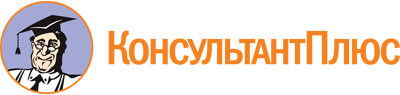 Постановление Администрации Приморского края от 27.12.2018 N 659-па
(ред. от 10.03.2023)
"О Совете по вопросам деятельности социально ориентированных некоммерческих организаций в Приморском крае"
(вместе с "Положением о совете по вопросам деятельности...")Документ предоставлен КонсультантПлюс

www.consultant.ru

Дата сохранения: 21.06.2023
 Список изменяющих документов(в ред. Постановлений Правительства Приморского краяот 16.03.2020 N 208-пп, от 10.03.2023 N 146-пп)Список изменяющих документов(в ред. Постановления Правительства Приморского краяот 10.03.2023 N 146-пп)Список изменяющих документов(в ред. Постановления Правительства Приморского краяот 10.03.2023 N 146-пп)